ECOLE DE MUSIQUE INTERCOMMUNALE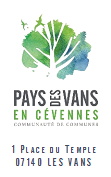 DU PAYS DES VANS EN CEVENNESFICHE D’INSCRIPTION MAJEUR ANNEE SCOLAIRE 2022-2023Toute fiche incomplète sera refusée□ Nouvel élève 	□ Ancien élèveAntenne : □ Les Vans 	□ Saint-Paul-le-JeuneDiscipline ou instrument choisi(e) : ……………………………………………………………………………………Enseignant : …………………………………………………………………………………………………………….Formation Musicale □ oui	□ non		Atelier collectif supplémentaire : ………………………………NOM et Prénom : ………………………………………………………………………………………………………Date de Naissance : …………………………………………………………………………………………………….Adresse : ……………………………………………………………………………………………………………………………………………………………………………………………………………………………………………….Téléphone(s) : ……………………………………………………………………………………………………………Email : ……………………………………………………………………………………………………………………  Scolarité / Profession : …………………………………………………………………………………………………Frais de scolarité : Toute année entamée est due (cf. Règlement Intérieur). Je souhaite régler □ A l’Année			□ Au Trimestre			□ Au MoisPour tout règlement par chèque, indiquez l’ordre de « Trésor Public – Régie EMI »ETUDES MUSICALESNombre d’années de pratique musicale : ……………………………………….……………………………………….Instrument : ………………………………………………………………………………………………………………Autres établissements fréquentés : ………………………………………………………………………………………J’autorise l’école de musique à utiliser les images et les productions sonores et visuelles à des fins de communication non commerciale (voir Règlement Intérieur) :  □ oui	□ nonA l’inscription, je m’engage à prendre connaissance du Règlement Intérieur et à le respecter		 □ ouiLe …………………………………………………… A ………………………………………………………………Signature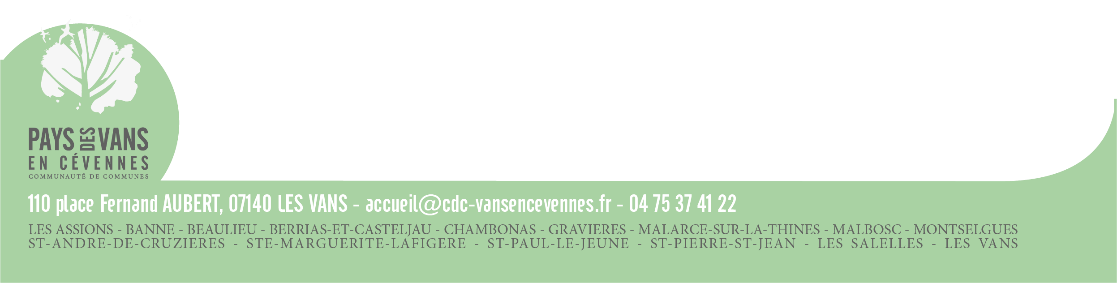 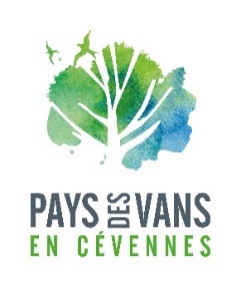 Communauté de Communes du Pays des Vans en Cévennes110 place Fernand Aubert, 07140 LES VANSemi@cdc-vansencevennes.frTél. : 04.26.78.49.24 ou 07.57.44.29.85Jours travaillés : les mardis et mercredisCommunauté de Communes du Pays des Vans en Cévennes110 place Fernand Aubert, 07140 LES VANSemi@cdc-vansencevennes.frTél. : 04.26.78.49.24 ou 07.57.44.29.85Jours travaillés : les mardis et mercredisCommunauté de Communes du Pays des Vans en Cévennes110 place Fernand Aubert, 07140 LES VANSemi@cdc-vansencevennes.frTél. : 04.26.78.49.24 ou 07.57.44.29.85Jours travaillés : les mardis et mercredisCommunauté de Communes du Pays des Vans en Cévennes110 place Fernand Aubert, 07140 LES VANSemi@cdc-vansencevennes.frTél. : 04.26.78.49.24 ou 07.57.44.29.85Jours travaillés : les mardis et mercredisCommunauté de Communes du Pays des Vans en Cévennes110 place Fernand Aubert, 07140 LES VANSemi@cdc-vansencevennes.frTél. : 04.26.78.49.24 ou 07.57.44.29.85Jours travaillés : les mardis et mercredisCommunauté de Communes du Pays des Vans en Cévennes110 place Fernand Aubert, 07140 LES VANSemi@cdc-vansencevennes.frTél. : 04.26.78.49.24 ou 07.57.44.29.85Jours travaillés : les mardis et mercredisVotre interlocutrice :Béatrice Boulanger, ResponsableVotre interlocutrice :Béatrice Boulanger, ResponsableTARIFS ELEVES INSTRUMENTISTES 2022-2023TARIFS ELEVES INSTRUMENTISTES 2022-2023TARIFS ELEVES INSTRUMENTISTES 2022-2023TARIFS ELEVES INSTRUMENTISTES 2022-2023TARIFS ELEVES INSTRUMENTISTES 2022-2023TARIFS ELEVES INSTRUMENTISTES 2022-2023TARIFS ELEVES INSTRUMENTISTES 2022-2023TARIFS ELEVES INSTRUMENTISTES 2022-2023TARIFS ELEVES INSTRUMENTISTES 2022-2023Communes de la CdC Pays des Vans en CévennesCommunes de la CdC Pays des Vans en CévennesCommunes de la CdC Pays des Vans en CévennesCommunes de la CdC Pays des Vans en CévennesCommunes de la CdC Pays des Vans en CévennesCommunes de la CdC Pays des Vans en CévennesCommunes de la CdC Pays des Vans en CévennesCommunes de la CdC Pays des Vans en CévennesCommunes de la CdC Pays des Vans en CévennesNombre d'élèves par famillesTarifs dégressifs (réduction)EnfantsEnfantsEnfantsAdultesAdultesAdultesAdultesNombre d'élèves par famillesTarifs dégressifs (réduction)AnnuelTrimestrielMensuel*AnnuelTrimestrielTrimestrielMensuel*1er élève0 €345 €115 €34,50*10390 €130 €130 €39*102e élève24 €321 €107 €32,10*10366 €122 €122 €36,60*103e élève45 €300 €100 €30*10345 €115 €115 €34,50*104e élève75 €270 €90 €27*10315 €105 €105 €31,50*105e élève105 €240 €80 €24*10285 €95 €95 €28,50*10* les tarifs mensuels sont comptés sur 10 mois* les tarifs mensuels sont comptés sur 10 mois* les tarifs mensuels sont comptés sur 10 mois* les tarifs mensuels sont comptés sur 10 mois* les tarifs mensuels sont comptés sur 10 mois* les tarifs mensuels sont comptés sur 10 mois* les tarifs mensuels sont comptés sur 10 mois* les tarifs mensuels sont comptés sur 10 mois* les tarifs mensuels sont comptés sur 10 moisCommunes hors CdC Pays des Vans en CévennesCommunes hors CdC Pays des Vans en CévennesCommunes hors CdC Pays des Vans en CévennesCommunes hors CdC Pays des Vans en CévennesCommunes hors CdC Pays des Vans en CévennesCommunes hors CdC Pays des Vans en CévennesCommunes hors CdC Pays des Vans en CévennesCommunes hors CdC Pays des Vans en CévennesCommunes hors CdC Pays des Vans en CévennesNombre d'élèves par famillesTarifs dégressifs (réduction)EnfantsEnfantsEnfantsAdulteAdulteAdulteAdulteNombre d'élèves par famillesTarifs dégressifs (réduction)AnnuelTrimestrielMensuel*AnnuelTrimestrielTrimestrielMensuel*1er élève0 €390 €130 €39*10435 €145 €145 €43,50*102e élève24 €366 €122 €36,60*10411 €137 €137 €41,10*103e élève45 €345 €115 €34,50*10390 €130 €130 €39*104e élève75 €315 €105 €31,50*10360 €120 €120 €36*105e élève105 €285 €95 €28,50*10330 €110 €110 €33*10TARIFS DES DIVERS ENSEMBLES 2021-2022TARIFS DES DIVERS ENSEMBLES 2021-2022TARIFS DES DIVERS ENSEMBLES 2021-2022TARIFS DES DIVERS ENSEMBLES 2021-2022TARIFS DES DIVERS ENSEMBLES 2021-2022TARIFS DES DIVERS ENSEMBLES 2021-2022TARIFS DES DIVERS ENSEMBLES 2021-2022TARIFS DES DIVERS ENSEMBLES 2021-2022TARIFS DES DIVERS ENSEMBLES 2021-2022ENSEMBLESENSEMBLESENSEMBLESENSEMBLESAnnuelTrimestrielDurée HebdomadaireDurée HebdomadaireDurée HebdomadaireINITIATION MUSICALEINITIATION MUSICALEINITIATION MUSICALEINITIATION MUSICALE135451 heure1 heure1 heureENSEMBLE ENFANT (sans instrument)ENSEMBLE ENFANT (sans instrument)ENSEMBLE ENFANT (sans instrument)ENSEMBLE ENFANT (sans instrument)135451 heure1 heure1 heureENSEMBLE ENFANT (instruments)ENSEMBLE ENFANT (instruments)ENSEMBLE ENFANT (instruments)ENSEMBLE ENFANT (instruments)69231 heure 1 heure 1 heure ENSEMBLE ADULTE (non instrumentiste)ENSEMBLE ADULTE (non instrumentiste)ENSEMBLE ADULTE (non instrumentiste)ENSEMBLE ADULTE (non instrumentiste)156521 heure 30 minutes1 heure 30 minutes1 heure 30 minutesENSEMBLE ADULTE (instrumentiste)ENSEMBLE ADULTE (instrumentiste)ENSEMBLE ADULTE (instrumentiste)ENSEMBLE ADULTE (instrumentiste)78261 heure 30 minutes1 heure 30 minutes1 heure 30 minutes